Task-based Activity Cover SheetTask Title: Diluting a Cleaning Product Using a RatioTask Title: Diluting a Cleaning Product Using a RatioCleaners use products that need to be mixed using ratio and proportion.  Look at the AllChem Glass Cleaner Concentrate label.Learner Information and Tasks:  Task 1:	Calculate how much water is required to dilute 250 mL of AllChem Glass Cleaner concentrate?Task 2:	Calculate how much AllChem Glass Cleaner concentrate is required if 1.45L of water is used?  Task 3:	Calculate how much undiluted AllChem Glass Cleaner is needed to fill a 500 mL spray bottle with mixed solution?   Task 4:	If 1000 mL of AllChem Glass Cleaner concentrate is used, calculate how much solution (water and cleaner) is made?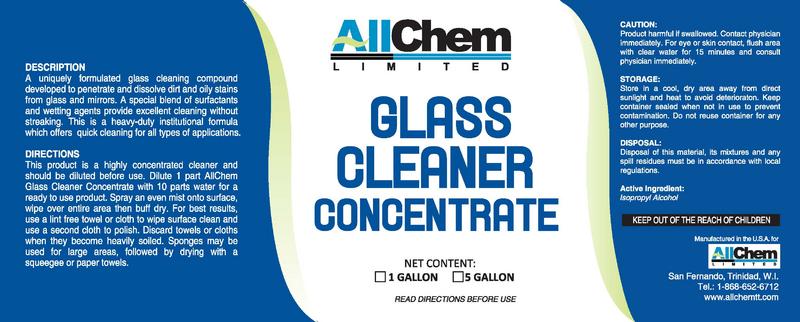 Task Title: Diluting a Cleaning Product Using a RatioAnswer KeyTask 1:	How much water is required to dilute 250 mL of AllChem Glass Cleaner Concentrate? 				x = 2500 mL	of water is needed	Task 2:	How much AllChem Glass Cleaner concentrate is required if 1.45L of water is used?  			x=0.145 L of AllChem Glass Cleaner is required.Task 3:	How much undiluted AllChem Glass Cleaner is needed to fill a 500 mL spray bottle with mixed solution?   				x=  mL of concentrate is requiredTask 4:	If 1000mL of AllChem Glass Cleaner concentrate is used, how much solution (water and cleaner) is made?				x=11000 mL of mixed solution is madeTask Title: Diluting a Cleaning Product Using a Ratio
This task:      was successfully completed___ 		needs to be tried again_______________________________					_________________________Instructor (print)								Learner SignatureSkill Building ActivitiesLinks to Online Resources:http://www.mathtv.com/      -  Ratios and Proportionshttps://www.khanacademy.org/math/cc-sixth-grade-math/cc-6th-ratios-prop-topic/cc-6th-ratio-word-problems/e/ratio_word_problems   - Practice questions on ratiohttps://www.khanacademy.org/math/pre-algebra/rates-and-ratios/ratios_and_proportions  9 videos on rates and ratio, given in sequence http://www.bbc.co.uk/skillswise/factsheet/jo04clea-l1-f-using-ratios - How to work out correct ratios for cleaning productshttp://www.housekeepingchannel.com/hcp_365-Dilution - Dilution ratios, what do they mean?LearningHUB online courses available:Math, Independent Study (Assigned by practitioner after assessment)Data Analysis AssignmentLive Classes (SABA) – Fractions in Everyday Life, GED Math Word Problems*To access LearningHUB courses, learners must register for the LearningHUB e-Channel program by completing the registration form on their website and completing the course selection (page 2 of the registration form): https://www.learninghub.ca/get_registered.aspx*To Access LearningHUB Course Catalogue:http://www.learninghub.ca/Files/PDF-files/HUBcoursecatalogue,%20December%2023,%202014%20revision.pdfLearner Name:Learner Name:Date Started:						Date Completed:Successful Completion:	Yes___		No___Date Started:						Date Completed:Successful Completion:	Yes___		No___Goal Path: Employment   Apprenticeship    Secondary School        Post Secondary         Independence  Goal Path: Employment   Apprenticeship    Secondary School        Post Secondary         Independence  Task Description:The learner will use ratio and proportion to calculate mixtures and final products.Task Description:The learner will use ratio and proportion to calculate mixtures and final products.Competency:C: Understand and Use Numbers Task Group(s):C3:Use MeasuresLevel Indicators:C3.2: 	Use measures to make one-step calculationsLevel Indicators:C3.2: 	Use measures to make one-step calculationsPerformance Descriptors: see chart on last page or click here.Performance Descriptors: see chart on last page or click here.Links to skill building activities:  see the last page or click here.Links to skill building activities:  see the last page or click here.Materials Required:Paper and penCalculatorQuestion sheet (attached)Answer sheet (attached)Materials Required:Paper and penCalculatorQuestion sheet (attached)Answer sheet (attached)ESKARGO:Uses common standard units (metres, inches) and non-standard units (e.g. paces, cupfuls, scoops) Interprets and represents measures using symbols and abbreviations (e.g., inches as “, centimetres as cm., pounds as lbs., kilograms as kilos or kg.)Rounds decimals Adds, subtracts, multiples and divides multi-digit whole numbers and decimals Understands and uses ratio and proportionAttitudes:Practitioner,  We encourage you to talk with the learner about attitudes required to complete this task set.  The context of the task has to be considered when identifying attitudes.  With your learner, please check one of the following:□ Attitude is not important		□ Attitude is somewhat important	□ Attitude is very importantESKARGO:Uses common standard units (metres, inches) and non-standard units (e.g. paces, cupfuls, scoops) Interprets and represents measures using symbols and abbreviations (e.g., inches as “, centimetres as cm., pounds as lbs., kilograms as kilos or kg.)Rounds decimals Adds, subtracts, multiples and divides multi-digit whole numbers and decimals Understands and uses ratio and proportionAttitudes:Practitioner,  We encourage you to talk with the learner about attitudes required to complete this task set.  The context of the task has to be considered when identifying attitudes.  With your learner, please check one of the following:□ Attitude is not important		□ Attitude is somewhat important	□ Attitude is very importantPerformance DescriptorsPerformance DescriptorsNeeds WorkCompletes task with support from practitionerCompletes task independentlyC3.2calculates using numbers expressed as whole numbers, fractions, decimals, percentages and integersunderstands and uses ratio and proportioninterprets and applies rates (e.g. km/hr) and ratios (e.g. map scales)Learner Comments